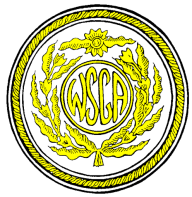 2019 WSGA Senior ChampionshipNovember 5-7, 2019Championship Division
Champion:					Therese Quinn		225Runner – Up Championship Flight:		Susan West		229Third Place Championship Flight:		Mina Hardin		229Fourth Place Championship Flight:		Julie Harrison		230Winner Championship First Flight:		Becky Neal		248Runner-Up Championship First Flight:		Chris Spivey		248Third Place Championship First Flight:		Taffy Brower		251Fourth Place Championship First Flight:		Carol Turnage		251Super Senior Champion				Jewel MalickTournament DivisionWinner Tournament Flight			Pam Posey		237Runner-Up Tournament Flight			Sha Carter		239Third Place Tournament Flight			Pam Fossett		240Fourth Place Tournament Flight			Pam Spikes		240Winner Tournament First Flight			Claudia Willis		256Runner-Up Tournament First Flight		Chris Stoute		257Third Place Tournament First Flight		Rebecca Huber		257Fourth Place Tournament First Flight		Cassandra Groh		258Winner Tournament Second Flight		Rosetta Parks		263Runner-Up Tournament Second Flight		Lisa Horsley		266Third Place Tournament Second Flight		Diane Dillard		268Fourth Place Tournament Second Flight		Debbie Magee		268Winner Tournament Third Flight		Kathlyn Smith		281Runner-Up Tournament Third Flight		Linda Bowser		283Third Place Tournament Third Flight		Karen Toland		288Fourth Place Tournament Third Flight		Debbie Wolf		288Winner Tournament Fourth Flight		Julia McKey		282Runner-Up Tournament Fourth Flight		Christie Mahl		286Third Place Tournament Fourth Flight		Lind Bussey		295Fourth Place Tournament  Fourth Flight		Karen Friesen		295Super Senior Winner Tournament Division	Pat Jarrett